11.01.2023Домашнее задание по родному (русскому) языкудля 9 классаПрочитать памятку «Итоговое собеседование»(ИС)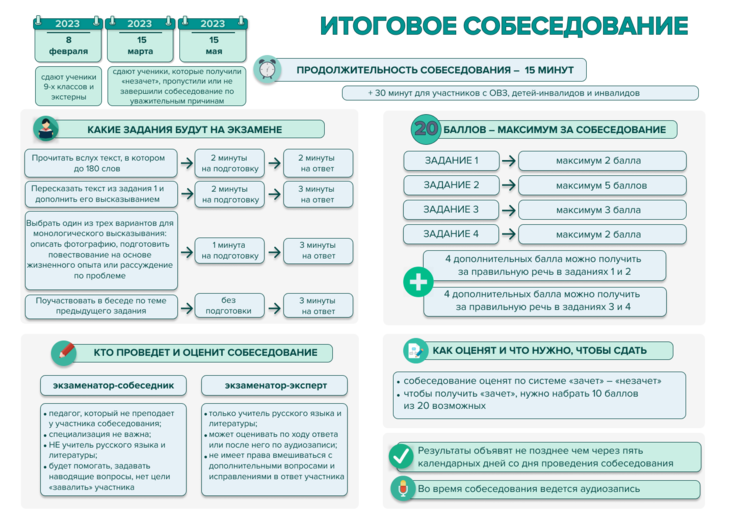 Прорешать вариант № 1345951 ИС: https://ruso-oge.sdamgia.ru/test?id=1345951 